В образовательном учреждении есть  лицензия  на осуществление медицинской деятельности. Медицинское обслуживание осуществляется в четырех медицинских  кабинетах (кабинет врача-психиатра, процедурный кабинет, ингаляторий, физиокабинет) врачом психиатром, медицинской сестрой по  физиотерапии. Для дополнительного обследования физических параметров обучающихся в школе установлен  модульный, универсальный аппаратно-программный комплекс«АРМИС». Медицинские работники оказывают помощь педагогам в организации индивидуального и дифференцированного подхода к обучающимся с учетом здоровья и особенностей их развития. Дают им рекомендации по медико-педагогической коррекции, подбору профиля трудового обучения, профессиональной ориентации, трудоустройству обучающихся, а также родителям (или законным представителям детей) о необходимости соблюдения охранительного режима в домашних условиях в целях профилактики заболеваний. В образовательном учреждении проводятся медикаментозное и физиотерапевтическое лечение, закаливание, лечебная физкультура.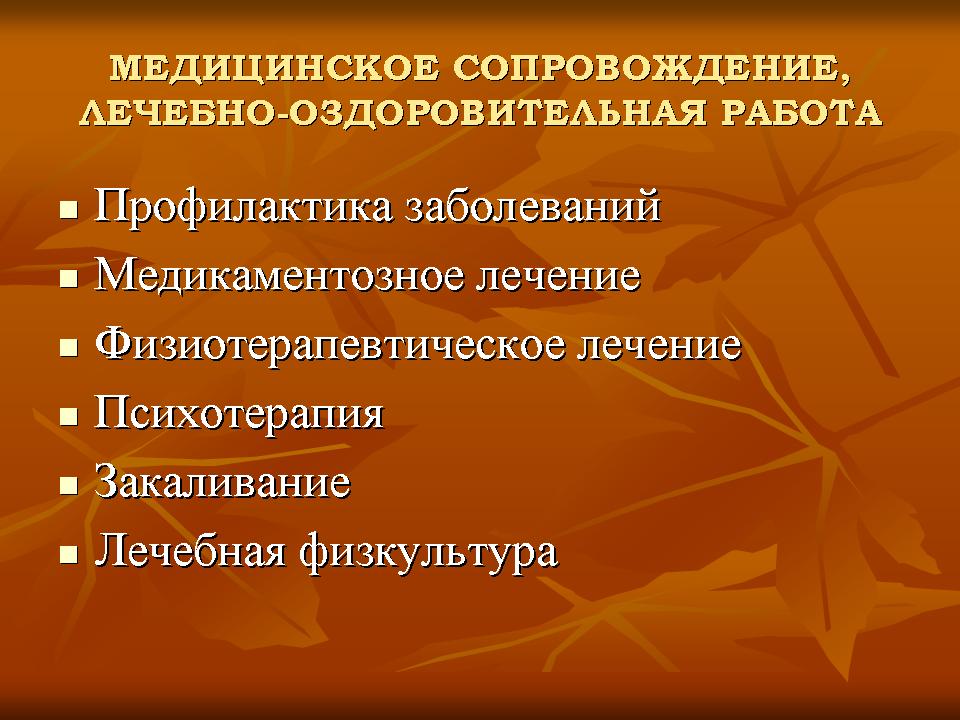 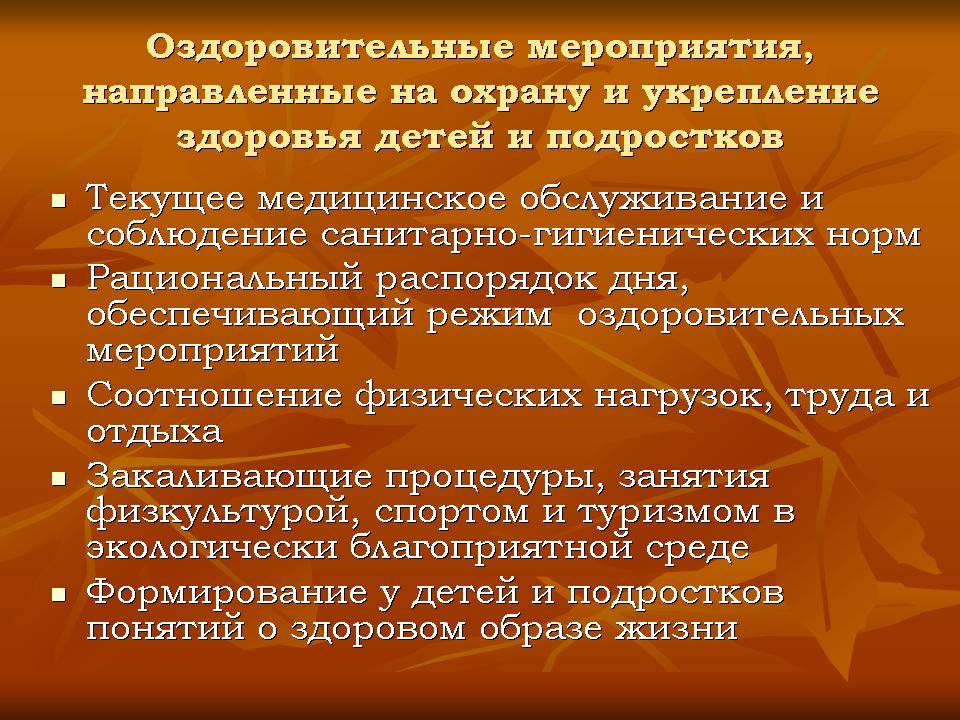 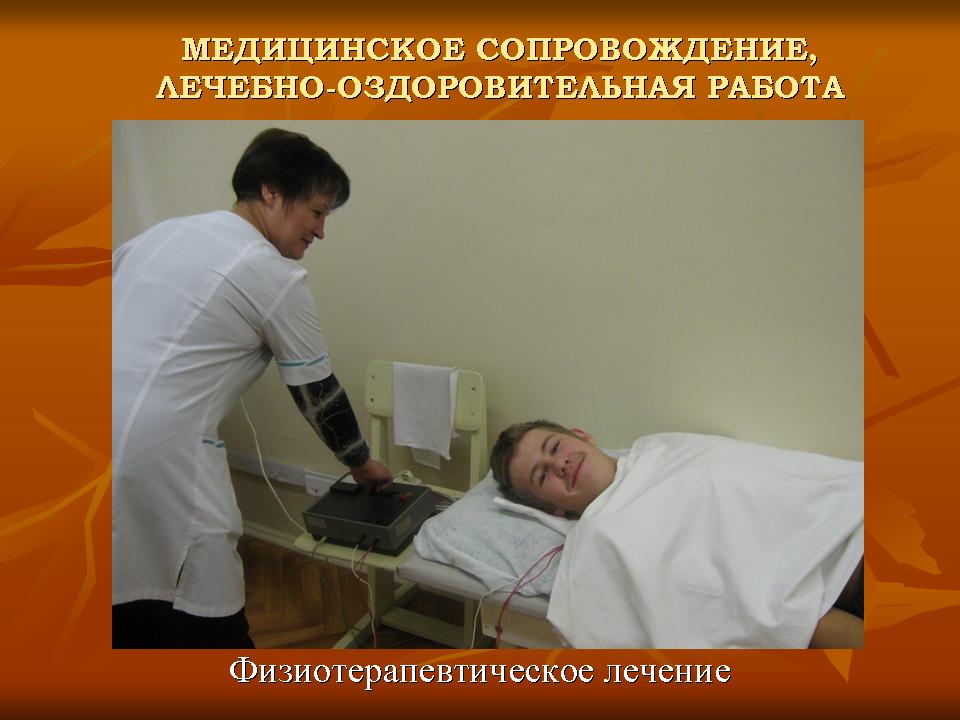 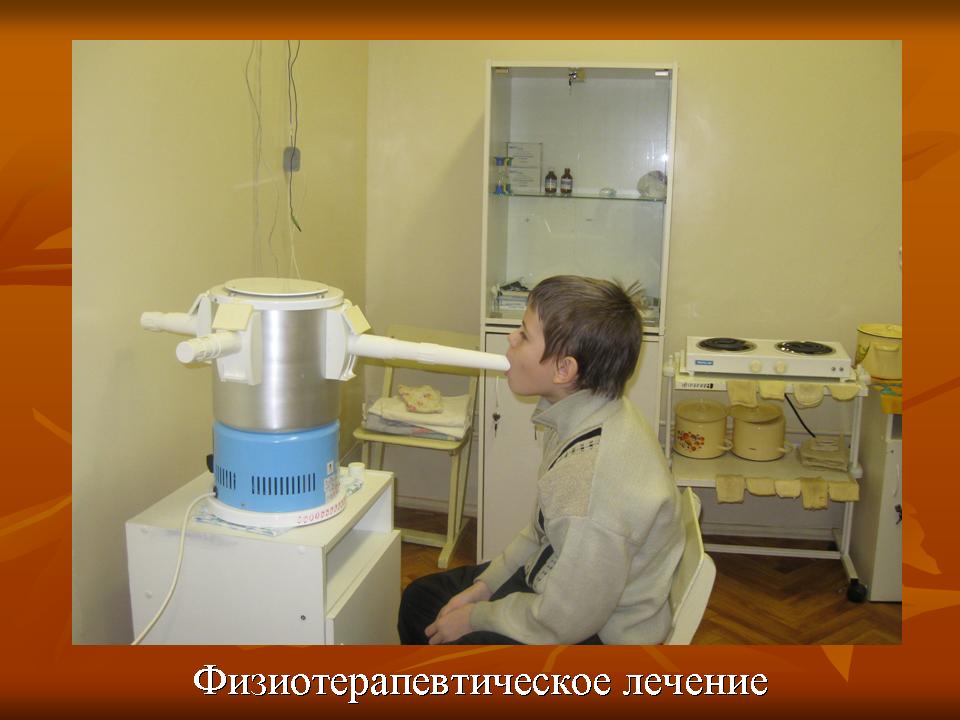 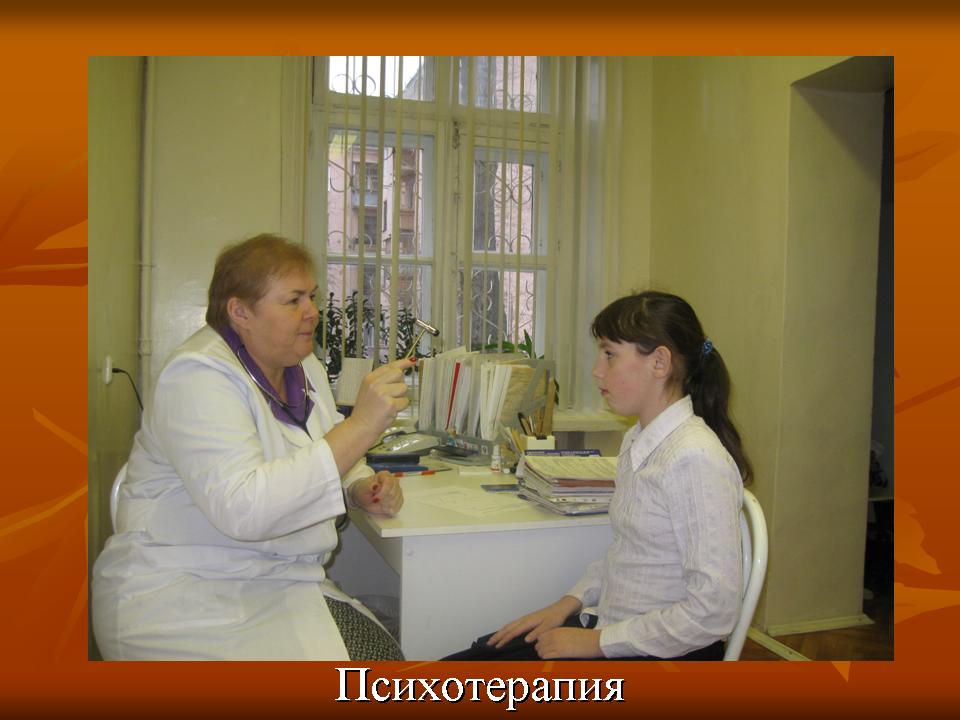 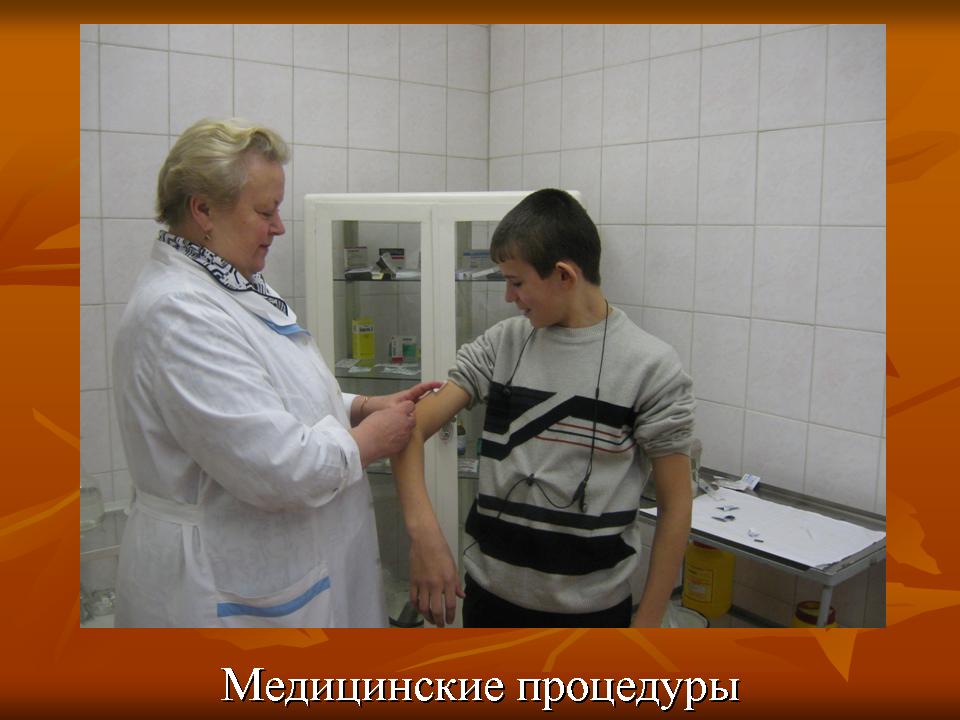 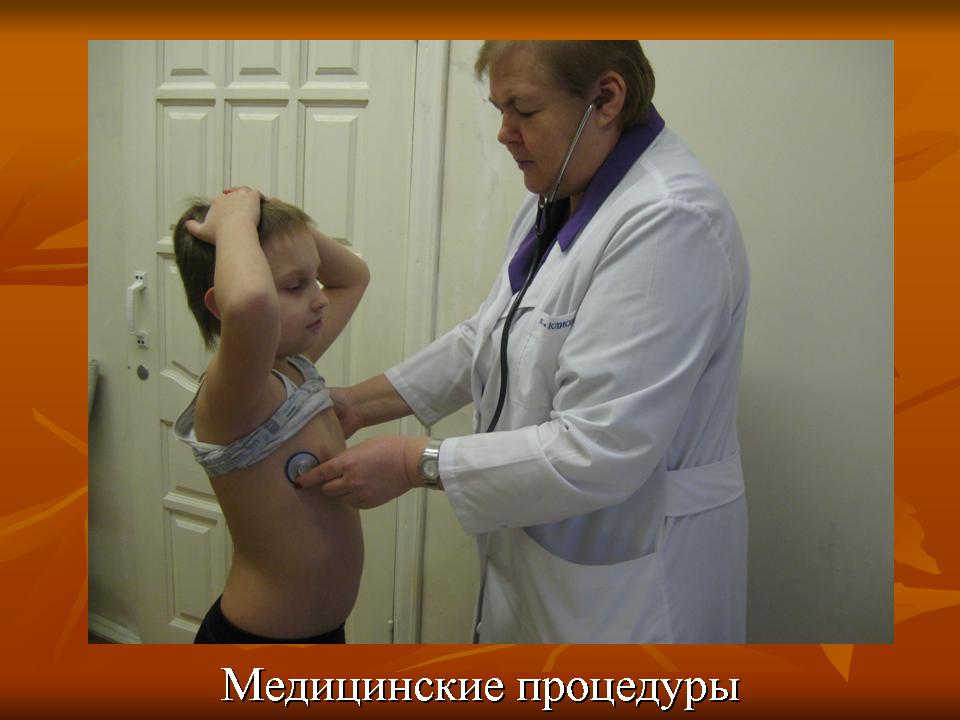 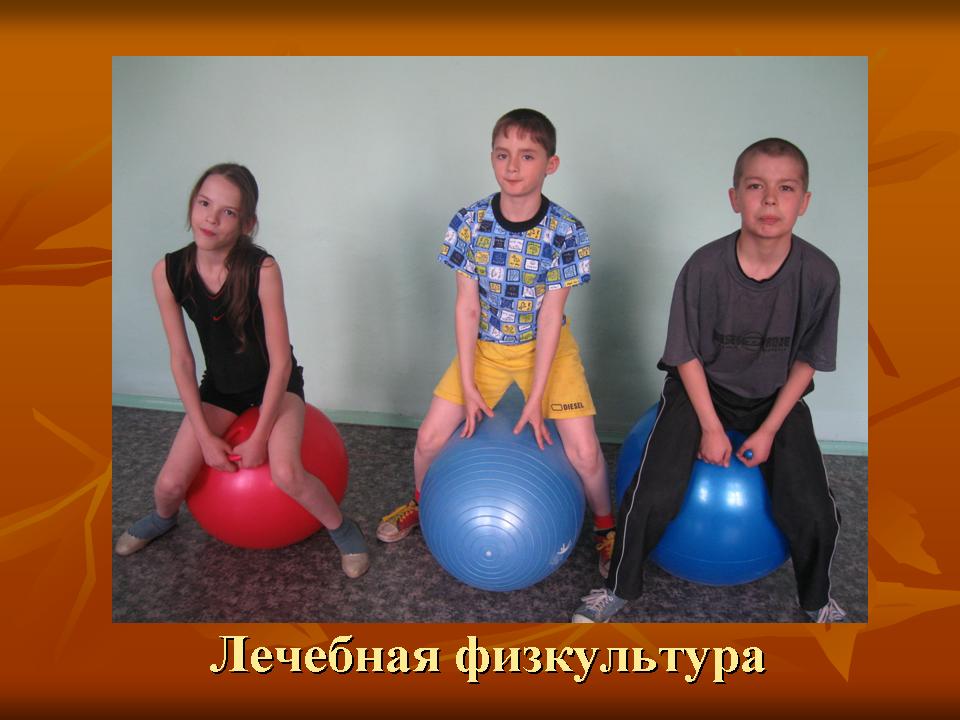 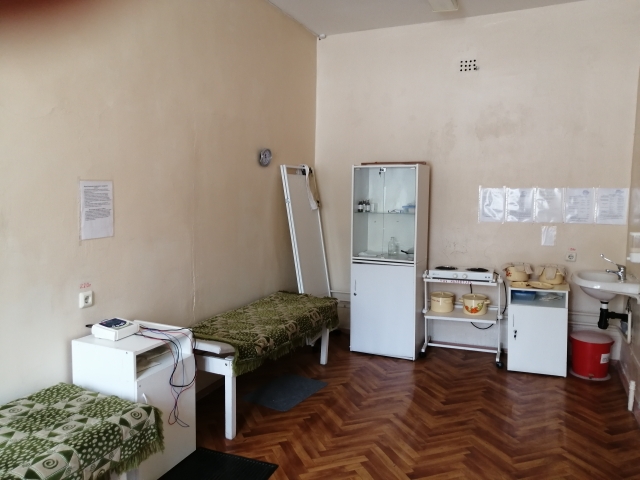 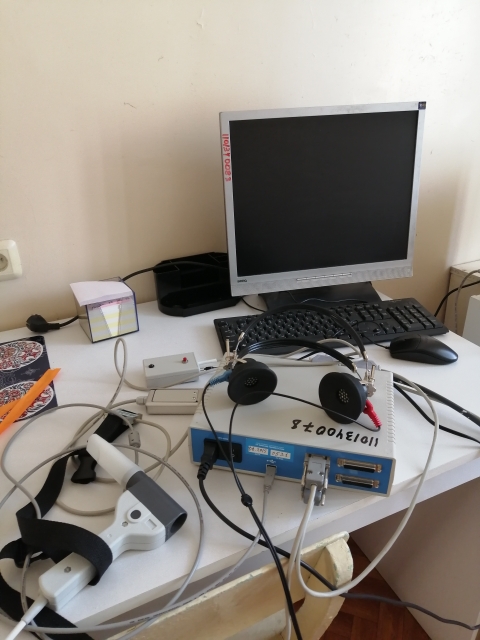 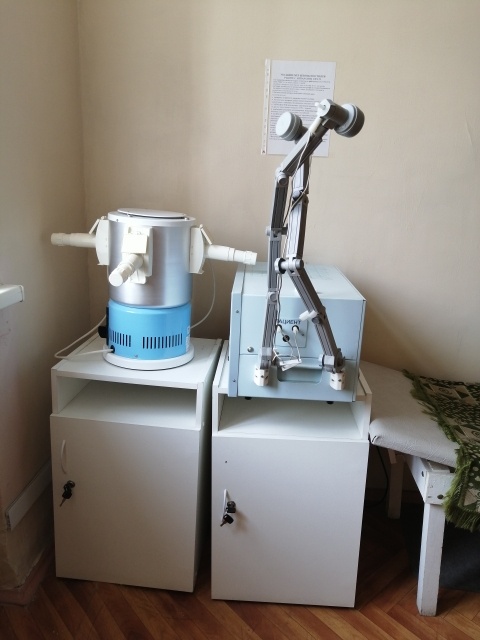 